    Б    БЮЛЛЕТЕНЬ «ОФИЦИАЛЬНЫЙ   ВЕСТНИК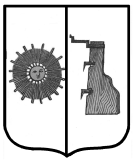             ПРОГРЕССКОГО  СЕЛЬСКОГО ПОСЕЛЕНИЯ»                                №11       11  мая       2023   года                                                     РАСПОРЯЖЕНИЕ АДМИНИСТРАЦИИ  ПРОГРЕССКОГО СЕЛЬСКОГО ПОСЕЛЕНИЯ   02.05.2023   № 14-рг  п. ПрогрессОб утверждении отчета об исполнении бюджетаПрогресского сельского  поселения за I квартал 2023 года            В соответствии со ст.264.2 Бюджетного кодекса Российской Федерации:            1. Утвердить прилагаемый отчет об  исполнении бюджета Прогресского сельского поселения за I квартал  2023 года  (далее – отчет) с общим объёмом доходов  1 438 764 руб. 69 коп., общим объёмом  расходов  2 177 434 руб. 21 коп., дефицитом 738  669 руб. 52 коп.             2. Администрации  Прогресского сельского поселения направить отчет об исполнении бюджета  в Совет депутатов Прогресского сельского поселения и председателю Контрольно-счетной палаты.              3. Опубликовать распоряжение в бюллетене «Официальный вестник Прогресского сельского поселения» и разместить на официальном сайте Администрации сельского поселения      Глава сельского поселения:                                   В. В. Демьянова     1. Доходы бюджета2Учредитель бюллетеняСовет депутатов Прогресского сельского поселенияВремя подписания в печать: 10.05.2023по графику- 12. 00; фактически- 12.00Редакция, издатель, распространительАдминистрация Прогресского сельского поселенияАдрес редакции: Новгородская область,Боровичский район, п. Прогресс, ул. Зелёная, д.13E-mail: adm-progress@yandex.ruГлавный редактор С.В. Николаевател. 47-471, 47-542тираж- 3 экз.БесплатноУтвержденУтвержденраспоряжением Администрациираспоряжением АдминистрацииПрогресского сельского поселенияПрогресского сельского поселения от  02.05.2023  № 14-рг от  02.05.2023  № 14-ргОТЧЕТ ОБ ИСПОЛНЕНИИ БЮДЖЕТАОТЧЕТ ОБ ИСПОЛНЕНИИ БЮДЖЕТАОТЧЕТ ОБ ИСПОЛНЕНИИ БЮДЖЕТАОТЧЕТ ОБ ИСПОЛНЕНИИ БЮДЖЕТАОТЧЕТ ОБ ИСПОЛНЕНИИ БЮДЖЕТАОТЧЕТ ОБ ИСПОЛНЕНИИ БЮДЖЕТАОТЧЕТ ОБ ИСПОЛНЕНИИ БЮДЖЕТАОТЧЕТ ОБ ИСПОЛНЕНИИ БЮДЖЕТАКОДЫ0503117на  01 апреля 2023 г.01 апреля 2023 г.01 апреля 2023 г.             Дата01.04.2023          по ОКПО04196603Наименование финансового органаАдминистрация Прогресского сельского поселенияАдминистрация Прогресского сельского поселенияАдминистрация Прогресского сельского поселенияАдминистрация Прогресского сельского поселенияАдминистрация Прогресского сельского поселенияАдминистрация Прогресского сельского поселения    Глава по БК445Наименование публично-правового образованияБюджет Прогресского сельского поселенияБюджет Прогресского сельского поселенияБюджет Прогресского сельского поселенияБюджет Прогресского сельского поселенияБюджет Прогресского сельского поселенияБюджет Прогресского сельского поселения        по ОКТМО49606446Периодичность:  месячная, квартальная, годоваяПериодичность:  месячная, квартальная, годоваяЕдиница измерения:  руб 383Наименование показателяКод
стро-
киКод дохода по бюджетной классификацииУтвержденные бюджетные назначенияИсполненоНеисполненные назначенияНаименование показателяКод
стро-
киКод дохода по бюджетной классификацииУтвержденные бюджетные назначенияИсполненоНеисполненные назначенияНаименование показателяКод
стро-
киКод дохода по бюджетной классификацииУтвержденные бюджетные назначенияИсполненоНеисполненные назначения123456Доходы бюджета - всего010х10 472 355,001 438 764,699 034 126,05в том числе:НАЛОГОВЫЕ И НЕНАЛОГОВЫЕ ДОХОДЫ010000100000000000000003 373 000,00144 314,693 229 221,05НАЛОГИ НА ПРИБЫЛЬ, ДОХОДЫ0100001010000000000000079 200,0012 988,9366 746,8100010100000000000000Налог на доходы физических лиц010000101020000100001100001010200001000011000010102000010000110000101020000100001100001010200001000011079 200,0079 200,0079 200,0012 988,9312 988,9312 988,9312 988,9312 988,9312 988,9312 988,9312 988,9312 988,9366 746,8166 746,8166 746,8166 746,8166 746,8166 746,81Налог на доходы физических лиц с доходов, источником которых является налоговый агент, за исключением доходов, в отношении которых исчисление и уплата налога осуществляются в соответствии со статьями 227, 227.1 и 228 Налогового кодекса Российской Федерации, а также доходов от долевого участия в организации, полученных в виде дивидендов010000101020100100001100001010201001000011000010102010010000110000101020100100001100001010201001000011079 200,0079 200,0079 200,0012 453,1912 453,1912 453,1912 453,1912 453,1912 453,1912 453,1912 453,1912 453,1966 746,8166 746,8166 746,8166 746,8166 746,8166 746,81Налог на доходы физических лиц с доходов, полученных от осуществления деятельности физическими лицами, зарегистрированными в качестве индивидуальных предпринимателей, нотариусов, занимающихся частной практикой, адвокатов, учредивших адвокатские кабинеты, и других лиц, занимающихся частной практикой в соответствии со статьей 227 Налогового кодекса Российской Федерации01000010102020010000110000101020200100001100001010202001000011000010102020010000110000101020200100001100,000,000,0040,0040,0040,0040,0040,0040,0040,0040,0040,000,000,000,000,000,000,00Налог на доходы физических лиц с доходов, полученных физическими лицами в соответствии со статьей 228 Налогового кодекса Российской Федерации01000010102030010000110000101020300100001100001010203001000011000010102030010000110000101020300100001100,000,000,00495,74495,74495,74495,74495,74495,74495,74495,74495,740,000,000,000,000,000,00НАЛОГИ НА ТОВАРЫ (РАБОТЫ, УСЛУГИ), РЕАЛИЗУЕМЫЕ НА ТЕРРИТОРИИ РОССИЙСКОЙ ФЕДЕРАЦИИ0100001030000000000000000010300000000000000000103000000000000000001030000000000000000010300000000000000770 900,00770 900,00770 900,00207 257,56207 257,56207 257,56207 257,56207 257,56207 257,56207 257,56207 257,56207 257,56563 642,44563 642,44563 642,44563 642,44563 642,44563 642,44Акцизы по подакцизным товарам (продукции), производимым на территории Российской Федерации0100001030200001000011000010302000010000110000103020000100001100001030200001000011000010302000010000110770 900,00770 900,00770 900,00207 257,56207 257,56207 257,56207 257,56207 257,56207 257,56207 257,56207 257,56207 257,56563 642,44563 642,44563 642,44563 642,44563 642,44563 642,44Доходы от уплаты акцизов на дизельное топливо, подлежащие распределению между бюджетами субъектов Российской Федерации и местными бюджетами с учетом установленных дифференцированных нормативов отчислений в местные бюджеты0100001030223001000011000010302230010000110000103022300100001100001030223001000011000010302230010000110365 100,00365 100,00365 100,00106 546,88106 546,88106 546,88106 546,88106 546,88106 546,88106 546,88106 546,88106 546,88258 553,12258 553,12258 553,12258 553,12258 553,12258 553,12Доходы от уплаты акцизов на дизельное топливо, подлежащие распределению между бюджетами субъектов Российской Федерации и местными бюджетами с учетом установленных дифференцированных нормативов отчислений в местные бюджеты (по нормативам, установленным федеральным законом о федеральном бюджете в целях формирования дорожных фондов субъектов Российской Федерации)0100001030223101000011000010302231010000110000103022310100001100001030223101000011000010302231010000110365 100,00365 100,00365 100,00106 546,88106 546,88106 546,88106 546,88106 546,88106 546,88106 546,88106 546,88106 546,88258 553,12258 553,12258 553,12258 553,12258 553,12258 553,12Доходы от уплаты акцизов на моторные масла для дизельных и (или) карбюраторных (инжекторных) двигателей, подлежащие распределению между бюджетами субъектов Российской Федерации и местными бюджетами с учетом установленных дифференцированных нормативов отчислений в местные бюджеты01000010302240010000110000103022400100001100001030224001000011000010302240010000110000103022400100001102 600,002 600,002 600,00437,29437,29437,29437,29437,29437,29437,29437,29437,292 162,712 162,712 162,712 162,712 162,712 162,71Доходы от уплаты акцизов на моторные масла для дизельных и (или) карбюраторных (инжекторных) двигателей, подлежащие распределению между бюджетами субъектов Российской Федерации и местными бюджетами с учетом установленных дифференцированных нормативов отчислений в местные бюджеты (по нормативам, установленным федеральным законом о федеральном бюджете в целях формирования дорожных фондов субъектов Российской Федерации)01000010302241010000110000103022410100001100001030224101000011000010302241010000110000103022410100001102 600,002 600,002 600,00437,29437,29437,29437,29437,29437,29437,29437,29437,292 162,712 162,712 162,712 162,712 162,712 162,71Доходы от уплаты акцизов на автомобильный бензин, подлежащие распределению между бюджетами субъектов Российской Федерации и местными бюджетами с учетом установленных дифференцированных нормативов отчислений в местные бюджеты0100001030225001000011000010302250010000110000103022500100001100001030225001000011000010302250010000110451 400,00451 400,00451 400,00113 926,80113 926,80113 926,80113 926,80113 926,80113 926,80113 926,80113 926,80113 926,80337 473,20337 473,20337 473,20337 473,20337 473,20337 473,20Доходы от уплаты акцизов на автомобильный бензин, подлежащие распределению между бюджетами субъектов Российской Федерации и местными бюджетами с учетом установленных дифференцированных нормативов отчислений в местные бюджеты (по нормативам, установленным федеральным законом о федеральном бюджете в целях формирования дорожных фондов субъектов Российской Федерации)0100001030225101000011000010302251010000110000103022510100001100001030225101000011000010302251010000110451 400,00451 400,00451 400,00113 926,80113 926,80113 926,80113 926,80113 926,80113 926,80113 926,80113 926,80113 926,80337 473,20337 473,20337 473,20337 473,20337 473,20337 473,20Доходы от уплаты акцизов на прямогонный бензин, подлежащие распределению между бюджетами субъектов Российской Федерации и местными бюджетами с учетом установленных дифференцированных нормативов отчислений в местные бюджеты0100001030226001000011000010302260010000110000103022600100001100001030226001000011000010302260010000110-48 200,00-48 200,00-48 200,00-13 653,41-13 653,41-13 653,41-13 653,41-13 653,41-13 653,41-13 653,41-13 653,41-13 653,41-34 546,59-34 546,59-34 546,59-34 546,59-34 546,59-34 546,59Доходы от уплаты акцизов на прямогонный бензин, подлежащие распределению между бюджетами субъектов Российской Федерации и местными бюджетами с учетом установленных дифференцированных нормативов отчислений в местные бюджеты (по нормативам, установленным федеральным законом о федеральном бюджете в целях формирования дорожных фондов субъектов Российской Федерации)0100001030226101000011000010302261010000110000103022610100001100001030226101000011000010302261010000110-48 200,00-48 200,00-48 200,00-13 653,41-13 653,41-13 653,41-13 653,41-13 653,41-13 653,41-13 653,41-13 653,41-13 653,41-34 546,59-34 546,59-34 546,59-34 546,59-34 546,59-34 546,59НАЛОГИ НА СОВОКУПНЫЙ ДОХОД0100001050000000000000000010500000000000000000105000000000000000001050000000000000000010500000000000000900,00900,00900,00408,39408,39408,39408,39408,39408,39408,39408,39408,39491,61491,61491,61491,61491,61491,61Единый сельскохозяйственный налог0100001050300001000011000010503000010000110000105030000100001100001050300001000011000010503000010000110900,00900,00900,00408,39408,39408,39408,39408,39408,39408,39408,39408,39491,61491,61491,61491,61491,61491,61Единый сельскохозяйственный налог0100001050301001000011000010503010010000110000105030100100001100001050301001000011000010503010010000110900,00900,00900,00408,39408,39408,39408,39408,39408,39408,39408,39408,39491,61491,61491,61491,61491,61491,61НАЛОГИ НА ИМУЩЕСТВО01000010600000000000000000106000000000000000001060000000000000000010600000000000000000106000000000000002 521 000,002 521 000,002 521 000,00-76 340,19-76 340,19-76 340,19-76 340,19-76 340,19-76 340,19-76 340,19-76 340,19-76 340,192 597 340,192 597 340,192 597 340,192 597 340,192 597 340,192 597 340,19Налог на имущество физических лиц01000010601000000000110000106010000000001100001060100000000011000010601000000000110000106010000000001101 439 000,001 439 000,001 439 000,0035 976,8335 976,8335 976,8335 976,8335 976,8335 976,8335 976,8335 976,8335 976,831 403 023,171 403 023,171 403 023,171 403 023,171 403 023,171 403 023,17Налог на имущество физических лиц, взимаемый по ставкам, применяемым к объектам налогообложения, расположенным в границах сельских поселений01000010601030100000110000106010301000001100001060103010000011000010601030100000110000106010301000001101 439 000,001 439 000,001 439 000,0035 976,8335 976,8335 976,8335 976,8335 976,8335 976,8335 976,8335 976,8335 976,831 403 023,171 403 023,171 403 023,171 403 023,171 403 023,171 403 023,17Земельный налог01000010606000000000110000106060000000001100001060600000000011000010606000000000110000106060000000001101 082 000,001 082 000,001 082 000,00-112 317,02-112 317,02-112 317,02-112 317,02-112 317,02-112 317,02-112 317,02-112 317,02-112 317,021 194 317,021 194 317,021 194 317,021 194 317,021 194 317,021 194 317,02Земельный налог с организаций010000106060300000001100001060603000000011000010606030000000110000106060300000001100001060603000000011045 000,0045 000,0045 000,00-145 988,00-145 988,00-145 988,00-145 988,00-145 988,00-145 988,00-145 988,00-145 988,00-145 988,00190 988,00190 988,00190 988,00190 988,00190 988,00190 988,00Земельный налог с организаций, обладающих земельным участком, расположенным в границах сельских поселений010000106060331000001100001060603310000011000010606033100000110000106060331000001100001060603310000011045 000,0045 000,0045 000,00-145 988,00-145 988,00-145 988,00-145 988,00-145 988,00-145 988,00-145 988,00-145 988,00-145 988,00190 988,00190 988,00190 988,00190 988,00190 988,00190 988,00Земельный налог с физических лиц01000010606040000000110000106060400000001100001060604000000011000010606040000000110000106060400000001101 037 000,001 037 000,001 037 000,0033 670,9833 670,9833 670,9833 670,9833 670,9833 670,9833 670,9833 670,9833 670,981 003 329,021 003 329,021 003 329,021 003 329,021 003 329,021 003 329,02Земельный налог с физических лиц, обладающих земельным участком, расположенным в границах сельских поселений01000010606043100000110000106060431000001100001060604310000011000010606043100000110000106060431000001101 037 000,001 037 000,001 037 000,0033 670,9833 670,9833 670,9833 670,9833 670,9833 670,9833 670,9833 670,9833 670,981 003 329,021 003 329,021 003 329,021 003 329,021 003 329,021 003 329,02ГОСУДАРСТВЕННАЯ ПОШЛИНА01000010800000000000000000108000000000000000001080000000000000000010800000000000000000108000000000000001 000,001 000,001 000,000,000,000,000,000,000,000,000,000,001 000,001 000,001 000,001 000,001 000,001 000,00Государственная пошлина за совершение нотариальных действий (за исключением действий, совершаемых консульскими учреждениями Российской Федерации)01000010804000010000110000108040000100001100001080400001000011000010804000010000110000108040000100001101 000,001 000,001 000,000,000,000,000,000,000,000,000,000,001 000,001 000,001 000,001 000,001 000,001 000,00Государственная пошлина за совершение нотариальных действий должностными лицами органов местного самоуправления, уполномоченными в соответствии с законодательными актами Российской Федерации на совершение нотариальных действий01000010804020010000110000108040200100001100001080402001000011000010804020010000110000108040200100001101 000,001 000,001 000,000,000,000,000,000,000,000,000,000,001 000,001 000,001 000,001 000,001 000,001 000,00БЕЗВОЗМЕЗДНЫЕ ПОСТУПЛЕНИЯ01000020000000000000000000200000000000000000002000000000000000000020000000000000000000200000000000000007 099 355,007 099 355,007 099 355,001 294 450,001 294 450,001 294 450,001 294 450,001 294 450,001 294 450,001 294 450,001 294 450,001 294 450,005 804 905,005 804 905,005 804 905,005 804 905,005 804 905,005 804 905,00БЕЗВОЗМЕЗДНЫЕ ПОСТУПЛЕНИЯ ОТ ДРУГИХ БЮДЖЕТОВ БЮДЖЕТНОЙ СИСТЕМЫ РОССИЙСКОЙ ФЕДЕРАЦИИ01000020200000000000000000202000000000000000002020000000000000000020200000000000000000202000000000000007 099 355,007 099 355,007 099 355,001 294 450,001 294 450,001 294 450,001 294 450,001 294 450,001 294 450,001 294 450,001 294 450,001 294 450,005 804 905,005 804 905,005 804 905,005 804 905,005 804 905,005 804 905,00Дотации бюджетам бюджетной системы Российской Федерации01000020210000000000150000202100000000001500002021000000000015000020210000000000150000202100000000001504 788 900,004 788 900,004 788 900,001 200 000,001 200 000,001 200 000,001 200 000,001 200 000,001 200 000,001 200 000,001 200 000,001 200 000,003 588 900,003 588 900,003 588 900,003 588 900,003 588 900,003 588 900,00Дотации на выравнивание бюджетной обеспеченности из бюджетов муниципальных районов, городских округов с внутригородским делением01000020216001000000150000202160010000001500002021600100000015000020216001000000150000202160010000001504 788 900,004 788 900,004 788 900,001 200 000,001 200 000,001 200 000,001 200 000,001 200 000,001 200 000,001 200 000,001 200 000,001 200 000,003 588 900,003 588 900,003 588 900,003 588 900,003 588 900,003 588 900,00Дотации бюджетам сельских поселений на выравнивание бюджетной обеспеченности из бюджетов муниципальных районов01000020216001100000150000202160011000001500002021600110000015000020216001100000150000202160011000001504 788 900,004 788 900,004 788 900,001 200 000,001 200 000,001 200 000,001 200 000,001 200 000,001 200 000,001 200 000,001 200 000,001 200 000,003 588 900,003 588 900,003 588 900,003 588 900,003 588 900,003 588 900,00Субсидии бюджетам бюджетной системы Российской Федерации (межбюджетные субсидии)01000020220000000000150000202200000000001500002022000000000015000020220000000000150000202200000000001501 736 000,001 736 000,001 736 000,000,000,000,000,000,000,000,000,000,001 736 000,001 736 000,001 736 000,001 736 000,001 736 000,001 736 000,00Прочие субсидии01000020229999000000150000202299990000001500002022999900000015000020229999000000150000202299990000001501 736 000,001 736 000,001 736 000,000,000,000,000,000,000,000,000,000,001 736 000,001 736 000,001 736 000,001 736 000,001 736 000,001 736 000,00Прочие субсидии бюджетам сельских поселений01000020229999100000150000202299991000001500002022999910000015000020229999100000150000202299991000001501 736 000,001 736 000,001 736 000,000,000,000,000,000,000,000,000,000,001 736 000,001 736 000,001 736 000,001 736 000,001 736 000,001 736 000,00Субвенции бюджетам бюджетной системы Российской Федерации0100002023000000000015000020230000000000150000202300000000001500002023000000000015000020230000000000150379 000,00379 000,00379 000,0094 450,0094 450,0094 450,0094 450,0094 450,0094 450,0094 450,0094 450,0094 450,00284 550,00284 550,00284 550,00284 550,00284 550,00284 550,00Субвенции местным бюджетам на выполнение передаваемых полномочий субъектов Российской Федерации010000202300240000001500002023002400000015000020230024000000150000202300240000001500002023002400000015091 400,0091 400,0091 400,0022 800,0022 800,0022 800,0022 800,0022 800,0022 800,0022 800,0022 800,0022 800,0068 600,0068 600,0068 600,0068 600,0068 600,0068 600,00Субвенции бюджетам сельских поселений на выполнение передаваемых полномочий субъектов Российской Федерации010000202300241000001500002023002410000015000020230024100000150000202300241000001500002023002410000015091 400,0091 400,0091 400,0022 800,0022 800,0022 800,0022 800,0022 800,0022 800,0022 800,0022 800,0022 800,0068 600,0068 600,0068 600,0068 600,0068 600,0068 600,00Субвенции бюджетам на осуществление первичного воинского учета органами местного самоуправления поселений, муниципальных и городских округов0100002023511800000015000020235118000000150000202351180000001500002023511800000015000020235118000000150287 600,00287 600,00287 600,0071 650,0071 650,0071 650,0071 650,0071 650,0071 650,0071 650,0071 650,0071 650,00215 950,00215 950,00215 950,00215 950,00215 950,00215 950,00Субвенции бюджетам сельских поселений на осуществление первичного воинского учета органами местного самоуправления поселений, муниципальных и городских округов0100002023511810000015000020235118100000150000202351181000001500002023511810000015000020235118100000150287 600,00287 600,00287 600,0071 650,0071 650,0071 650,0071 650,0071 650,0071 650,0071 650,0071 650,0071 650,00215 950,00215 950,00215 950,00215 950,00215 950,00215 950,00Иные межбюджетные трансферты0100002024000000000015000020240000000000150000202400000000001500002024000000000015000020240000000000150195 455,00195 455,00195 455,000,000,000,000,000,000,000,000,000,00195 455,00195 455,00195 455,00195 455,00195 455,00195 455,00Прочие межбюджетные трансферты, передаваемые бюджетам0100002024999900000015000020249999000000150000202499990000001500002024999900000015000020249999000000150195 455,00195 455,00195 455,000,000,000,000,000,000,000,000,000,00195 455,00195 455,00195 455,00195 455,00195 455,00195 455,00Прочие межбюджетные трансферты, передаваемые бюджетам сельских поселений0100002024999910000015000020249999100000150000202499991000001500002024999910000015000020249999100000150195 455,00195 455,00195 455,000,000,000,000,000,000,000,000,000,00195 455,00195 455,00195 455,00195 455,00195 455,00195 455,00 2. Расходы бюджета 2. Расходы бюджета 2. Расходы бюджета 2. Расходы бюджета 2. Расходы бюджета 2. Расходы бюджета 2. Расходы бюджета 2. Расходы бюджета 2. Расходы бюджета 2. Расходы бюджета 2. Расходы бюджета 2. Расходы бюджета 2. Расходы бюджета 2. Расходы бюджета 2. Расходы бюджета 2. Расходы бюджета 2. Расходы бюджета 2. Расходы бюджета 2. Расходы бюджета 2. Расходы бюджета 2. Расходы бюджета 2. Расходы бюджета 2. Расходы бюджета 2. Расходы бюджета 2. Расходы бюджета              Форма 0503117  с.2              Форма 0503117  с.2              Форма 0503117  с.2              Форма 0503117  с.2Наименование показателяКод
стро-
киКод расхода по бюджетной классификацииКод расхода по бюджетной классификацииКод расхода по бюджетной классификацииКод расхода по бюджетной классификацииКод расхода по бюджетной классификацииУтвержденные бюджетные назначенияУтвержденные бюджетные назначенияУтвержденные бюджетные назначенияИсполненоИсполненоИсполненоИсполненоИсполненоИсполненоИсполненоИсполненоИсполненоИсполненоНеисполненные назначенияНеисполненные назначенияНеисполненные назначенияНеисполненные назначенияНаименование показателяКод
стро-
киКод расхода по бюджетной классификацииКод расхода по бюджетной классификацииКод расхода по бюджетной классификацииКод расхода по бюджетной классификацииКод расхода по бюджетной классификацииУтвержденные бюджетные назначенияУтвержденные бюджетные назначенияУтвержденные бюджетные назначенияИсполненоИсполненоИсполненоИсполненоИсполненоИсполненоИсполненоИсполненоИсполненоИсполненоНеисполненные назначенияНеисполненные назначенияНеисполненные назначенияНеисполненные назначенияНаименование показателяКод
стро-
киКод расхода по бюджетной классификацииКод расхода по бюджетной классификацииКод расхода по бюджетной классификацииКод расхода по бюджетной классификацииКод расхода по бюджетной классификацииУтвержденные бюджетные назначенияУтвержденные бюджетные назначенияУтвержденные бюджетные назначенияИсполненоИсполненоИсполненоИсполненоИсполненоИсполненоИсполненоИсполненоИсполненоИсполненоНеисполненные назначенияНеисполненные назначенияНеисполненные назначенияНеисполненные назначения123333344455555555556666Расходы бюджета - всего200ххххх11 322 355,0011 322 355,0011 322 355,002 177 434,212 177 434,212 177 434,212 177 434,212 177 434,212 177 434,212 177 434,212 177 434,212 177 434,212 177 434,219 144 920,799 144 920,799 144 920,799 144 920,79в том числе:445200445000000000000000004450000000000000000044500000000000000000445000000000000000004450000000000000000011 322 355,0011 322 355,0011 322 355,002 177 434,212 177 434,212 177 434,212 177 434,212 177 434,212 177 434,212 177 434,212 177 434,212 177 434,212 177 434,219 144 920,799 144 920,799 144 920,799 144 920,79ОБЩЕГОСУДАРСТВЕННЫЕ ВОПРОСЫ20044501000000000000000445010000000000000004450100000000000000044501000000000000000445010000000000000006 054 200,006 054 200,006 054 200,001 247 288,301 247 288,301 247 288,301 247 288,301 247 288,301 247 288,301 247 288,301 247 288,301 247 288,301 247 288,304 806 911,704 806 911,704 806 911,704 806 911,70Функционирование высшего должностного лица субъекта Российской Федерации и муниципального образования2004450102000000000000044501020000000000000445010200000000000004450102000000000000044501020000000000000807 200,00807 200,00807 200,00120 668,45120 668,45120 668,45120 668,45120 668,45120 668,45120 668,45120 668,45120 668,45120 668,45686 531,55686 531,55686 531,55686 531,55Глава муниципального образования2004450102951000100000044501029510001000000445010295100010000004450102951000100000044501029510001000000807 200,00807 200,00807 200,00120 668,45120 668,45120 668,45120 668,45120 668,45120 668,45120 668,45120 668,45120 668,45120 668,45686 531,55686 531,55686 531,55686 531,55Расходы на выплаты персоналу в целях обеспечения выполнения функций государственными (муниципальными) органами, казенными учреждениями, органами управления государственными внебюджетными фондами 2004450102951000100010044501029510001000100445010295100010001004450102951000100010044501029510001000100807 200,00807 200,00807 200,00120 668,45120 668,45120 668,45120 668,45120 668,45120 668,45120 668,45120 668,45120 668,45120 668,45686 531,55686 531,55686 531,55686 531,55Расходы на выплаты персоналу государственных (муниципальных) органов 2004450102951000100012044501029510001000120445010295100010001204450102951000100012044501029510001000120807 200,00807 200,00807 200,00120 668,45120 668,45120 668,45120 668,45120 668,45120 668,45120 668,45120 668,45120 668,45120 668,45686 531,55686 531,55686 531,55686 531,55Фонд оплаты труда государственных (муниципальных) органов 2004450102951000100012144501029510001000121445010295100010001214450102951000100012144501029510001000121585 400,00585 400,00585 400,0093 082,9493 082,9493 082,9493 082,9493 082,9493 082,9493 082,9493 082,9493 082,9493 082,94492 317,06492 317,06492 317,06492 317,06Иные выплаты персоналу государственных (муниципальных) органов, за исключением фонда оплаты труда 200445010295100010001224450102951000100012244501029510001000122445010295100010001224450102951000100012245 000,0045 000,0045 000,000,000,000,000,000,000,000,000,000,000,0045 000,0045 000,0045 000,0045 000,00Взносы по обязательному социальному страхованию на выплаты денежного содержания и иные выплаты работникам государственных (муниципальных) органов 2004450102951000100012944501029510001000129445010295100010001294450102951000100012944501029510001000129176 800,00176 800,00176 800,0027 585,5127 585,5127 585,5127 585,5127 585,5127 585,5127 585,5127 585,5127 585,5127 585,51149 214,49149 214,49149 214,49149 214,49Функционирование Правительства Российской Федерации, высших исполнительных органов государственной власти субъектов Российской Федерации, местных администраций20044501040000000000000445010400000000000004450104000000000000044501040000000000000445010400000000000004 957 400,004 957 400,004 957 400,001 059 579,851 059 579,851 059 579,851 059 579,851 059 579,851 059 579,851 059 579,851 059 579,851 059 579,851 059 579,853 897 820,153 897 820,153 897 820,153 897 820,15Центральный аппарат местной администрации20044501049500001000000445010495000010000004450104950000100000044501049500001000000445010495000010000004 854 564,004 854 564,004 854 564,001 027 580,531 027 580,531 027 580,531 027 580,531 027 580,531 027 580,531 027 580,531 027 580,531 027 580,531 027 580,533 826 983,473 826 983,473 826 983,473 826 983,47Расходы на выплаты персоналу в целях обеспечения выполнения функций государствен-ными (муниципальными) органами, казенными учреждениями, органами управления государственными внебюджетными фондами 20044501049500001000100445010495000010001004450104950000100010044501049500001000100445010495000010001004 254 600,004 254 600,004 254 600,00916 488,32916 488,32916 488,32916 488,32916 488,32916 488,32916 488,32916 488,32916 488,32916 488,323 338 111,683 338 111,683 338 111,683 338 111,68Расходы на выплаты персоналу государственных (муниципальных) органов 20044501049500001000120445010495000010001204450104950000100012044501049500001000120445010495000010001204 254 600,004 254 600,004 254 600,00916 488,32916 488,32916 488,32916 488,32916 488,32916 488,32916 488,32916 488,32916 488,32916 488,323 338 111,683 338 111,683 338 111,683 338 111,68Фонд оплаты труда государственных (муниципальных) органов 20044501049500001000121445010495000010001214450104950000100012144501049500001000121445010495000010001213 151 300,003 151 300,003 151 300,00638 214,45638 214,45638 214,45638 214,45638 214,45638 214,45638 214,45638 214,45638 214,45638 214,452 513 085,552 513 085,552 513 085,552 513 085,55Иные выплаты персоналу государственных (муниципальных) органов, за исключением фонда оплаты труда 2004450104950000100012244501049500001000122445010495000010001224450104950000100012244501049500001000122180 000,00180 000,00180 000,0090 000,0090 000,0090 000,0090 000,0090 000,0090 000,0090 000,0090 000,0090 000,0090 000,0090 000,0090 000,0090 000,0090 000,00Взносы по обязательному социальному страхованию на выплаты денежного содержания и иные выплаты работникам государственных (муниципальных) органов 2004450104950000100012944501049500001000129445010495000010001294450104950000100012944501049500001000129923 300,00923 300,00923 300,00188 273,87188 273,87188 273,87188 273,87188 273,87188 273,87188 273,87188 273,87188 273,87188 273,87735 026,13735 026,13735 026,13735 026,13Закупка товаров, работ и услуг для обеспечения государственных (муниципальных) нужд 2004450104950000100020044501049500001000200445010495000010002004450104950000100020044501049500001000200581 764,00581 764,00581 764,00106 283,71106 283,71106 283,71106 283,71106 283,71106 283,71106 283,71106 283,71106 283,71106 283,71475 480,29475 480,29475 480,29475 480,29Иные закупки товаров, работ и услуг для обеспечения государственных (муниципальных) нужд 2004450104950000100024044501049500001000240445010495000010002404450104950000100024044501049500001000240581 764,00581 764,00581 764,00106 283,71106 283,71106 283,71106 283,71106 283,71106 283,71106 283,71106 283,71106 283,71106 283,71475 480,29475 480,29475 480,29475 480,29Прочая закупка товаров, работ и услуг 2004450104950000100024444501049500001000244445010495000010002444450104950000100024444501049500001000244401 764,00401 764,00401 764,0057 764,3557 764,3557 764,3557 764,3557 764,3557 764,3557 764,3557 764,3557 764,3557 764,35343 999,65343 999,65343 999,65343 999,65Закупка энергетических ресурсов 2004450104950000100024744501049500001000247445010495000010002474450104950000100024744501049500001000247180 000,00180 000,00180 000,0048 519,3648 519,3648 519,3648 519,3648 519,3648 519,3648 519,3648 519,3648 519,3648 519,36131 480,64131 480,64131 480,64131 480,64Иные бюджетные ассигнования 200445010495000010008004450104950000100080044501049500001000800445010495000010008004450104950000100080018 200,0018 200,0018 200,004 808,504 808,504 808,504 808,504 808,504 808,504 808,504 808,504 808,504 808,5013 391,5013 391,5013 391,5013 391,50Уплата налогов, сборов и иных платежей 200445010495000010008504450104950000100085044501049500001000850445010495000010008504450104950000100085018 200,0018 200,0018 200,004 808,504 808,504 808,504 808,504 808,504 808,504 808,504 808,504 808,504 808,5013 391,5013 391,5013 391,5013 391,50Уплата налога на имущество организаций и земельного налога 20044501049500001000851445010495000010008514450104950000100085144501049500001000851445010495000010008513 000,003 000,003 000,001 314,001 314,001 314,001 314,001 314,001 314,001 314,001 314,001 314,001 314,001 686,001 686,001 686,001 686,00Уплата прочих налогов, сборов 20044501049500001000852445010495000010008524450104950000100085244501049500001000852445010495000010008521 200,001 200,001 200,000,000,000,000,000,000,000,000,000,000,001 200,001 200,001 200,001 200,00Уплата иных платежей 200445010495000010008534450104950000100085344501049500001000853445010495000010008534450104950000100085314 000,0014 000,0014 000,003 494,503 494,503 494,503 494,503 494,503 494,503 494,503 494,503 494,503 494,5010 505,5010 505,5010 505,5010 505,50Возмещение по содержанию штатных единиц, осуществляющих переданные отдельные государственные полномочия области200445010495000702800004450104950007028000044501049500070280000445010495000702800004450104950007028000090 900,0090 900,0090 900,0020 063,3220 063,3220 063,3220 063,3220 063,3220 063,3220 063,3220 063,3220 063,3220 063,3270 836,6870 836,6870 836,6870 836,68Расходы на выплаты персоналу в целях обеспечения выполнения функций государственными (муниципальными) органами, казенными учреждениями, органами управления государственными внебюджетными фондами 200445010495000702801004450104950007028010044501049500070280100445010495000702801004450104950007028010090 900,0090 900,0090 900,0020 063,3220 063,3220 063,3220 063,3220 063,3220 063,3220 063,3220 063,3220 063,3220 063,3270 836,6870 836,6870 836,6870 836,68Расходы на выплаты персоналу государственных (муниципальных) органов 200445010495000702801204450104950007028012044501049500070280120445010495000702801204450104950007028012090 900,0090 900,0090 900,0020 063,3220 063,3220 063,3220 063,3220 063,3220 063,3220 063,3220 063,3220 063,3220 063,3270 836,6870 836,6870 836,6870 836,68Фонд оплаты труда государственных (муниципальных) органов 200445010495000702801214450104950007028012144501049500070280121445010495000702801214450104950007028012169 800,0069 800,0069 800,0015 409,6315 409,6315 409,6315 409,6315 409,6315 409,6315 409,6315 409,6315 409,6315 409,6354 390,3754 390,3754 390,3754 390,37Взносы по обязательному социальному страхованию на выплаты денежного содержания и иные выплаты работникам государственных (муниципальных) органов 200445010495000702801294450104950007028012944501049500070280129445010495000702801294450104950007028012921 100,0021 100,0021 100,004 653,694 653,694 653,694 653,694 653,694 653,694 653,694 653,694 653,694 653,6916 446,3116 446,3116 446,3116 446,31Межбюджетные трансферты на осуществление  части полномочий в части определения поставщиков (подрядчиков, исполнителей) при осуществлении закупок товаров, работ, услуг для обеспечения муниципальных нужд200445010495000810400004450104950008104000044501049500081040000445010495000810400004450104950008104000011 936,0011 936,0011 936,0011 936,0011 936,0011 936,0011 936,0011 936,0011 936,0011 936,0011 936,0011 936,0011 936,000,000,000,000,00Межбюджетные трансферты 200445010495000810405004450104950008104050044501049500081040500445010495000810405004450104950008104050011 936,0011 936,0011 936,0011 936,0011 936,0011 936,0011 936,0011 936,0011 936,0011 936,0011 936,0011 936,0011 936,000,000,000,000,00Иные межбюджетные трансферты 200445010495000810405404450104950008104054044501049500081040540445010495000810405404450104950008104054011 936,0011 936,0011 936,0011 936,0011 936,0011 936,0011 936,0011 936,0011 936,0011 936,0011 936,0011 936,0011 936,000,000,000,000,00Обеспечение деятельности финансовых, налоговых и таможенных органов и органов финансового (финансово-бюджетного) надзора200445010600000000000004450106000000000000044501060000000000000445010600000000000004450106000000000000052 300,0052 300,0052 300,0026 150,0026 150,0026 150,0026 150,0026 150,0026 150,0026 150,0026 150,0026 150,0026 150,0026 150,0026 150,0026 150,0026 150,00Межбюджетные трансферты  на выполнение Контрольно-счетной палатой Боровичского  муниципального района полномочий Контрольно-счетной комиссии сельского поселения по осуществлению внешнего муниципального финансового контроля200445010697000810200004450106970008102000044501069700081020000445010697000810200004450106970008102000052 300,0052 300,0052 300,0026 150,0026 150,0026 150,0026 150,0026 150,0026 150,0026 150,0026 150,0026 150,0026 150,0026 150,0026 150,0026 150,0026 150,00Межбюджетные трансферты 200445010697000810205004450106970008102050044501069700081020500445010697000810205004450106970008102050052 300,0052 300,0052 300,0026 150,0026 150,0026 150,0026 150,0026 150,0026 150,0026 150,0026 150,0026 150,0026 150,0026 150,0026 150,0026 150,0026 150,00Иные межбюджетные трансферты 200445010697000810205404450106970008102054044501069700081020540445010697000810205404450106970008102054052 300,0052 300,0052 300,0026 150,0026 150,0026 150,0026 150,0026 150,0026 150,0026 150,0026 150,0026 150,0026 150,0026 150,0026 150,0026 150,0026 150,00Резервные фонды200445011100000000000004450111000000000000044501110000000000000445011100000000000004450111000000000000010 000,0010 000,0010 000,000,000,000,000,000,000,000,000,000,000,0010 000,0010 000,0010 000,0010 000,00Резервные фонды местной администрации200445011198000299900004450111980002999000044501119800029990000445011198000299900004450111980002999000010 000,0010 000,0010 000,000,000,000,000,000,000,000,000,000,000,0010 000,0010 000,0010 000,0010 000,00Иные бюджетные ассигнования 200445011198000299908004450111980002999080044501119800029990800445011198000299908004450111980002999080010 000,0010 000,0010 000,000,000,000,000,000,000,000,000,000,000,0010 000,0010 000,0010 000,0010 000,00Резервные средства 200445011198000299908704450111980002999087044501119800029990870445011198000299908704450111980002999087010 000,0010 000,0010 000,000,000,000,000,000,000,000,000,000,000,0010 000,0010 000,0010 000,0010 000,00Другие общегосударственные вопросы2004450113000000000000044501130000000000000445011300000000000004450113000000000000044501130000000000000227 300,00227 300,00227 300,0040 890,0040 890,0040 890,0040 890,0040 890,0040 890,0040 890,0040 890,0040 890,0040 890,00186 410,00186 410,00186 410,00186 410,00Развитие информационного общества в Прогресском сельском поселении200445011325000225100004450113250002251000044501132500022510000445011325000225100004450113250002251000052 200,0052 200,0052 200,0020 200,0020 200,0020 200,0020 200,0020 200,0020 200,0020 200,0020 200,0020 200,0020 200,0032 000,0032 000,0032 000,0032 000,00Закупка товаров, работ и услуг для обеспечения государственных (муниципальных) нужд 200445011325000225102004450113250002251020044501132500022510200445011325000225102004450113250002251020052 200,0052 200,0052 200,0020 200,0020 200,0020 200,0020 200,0020 200,0020 200,0020 200,0020 200,0020 200,0020 200,0032 000,0032 000,0032 000,0032 000,00Иные закупки товаров, работ и услуг для обеспечения государственных (муниципальных) нужд 200445011325000225102404450113250002251024044501132500022510240445011325000225102404450113250002251024052 200,0052 200,0052 200,0020 200,0020 200,0020 200,0020 200,0020 200,0020 200,0020 200,0020 200,0020 200,0020 200,0032 000,0032 000,0032 000,0032 000,00Прочая закупка товаров, работ и услуг 200445011325000225102444450113250002251024444501132500022510244445011325000225102444450113250002251024452 200,0052 200,0052 200,0020 200,0020 200,0020 200,0020 200,0020 200,0020 200,0020 200,0020 200,0020 200,0020 200,0032 000,0032 000,0032 000,0032 000,00Формирование электронного муниципалитета в Прогресском сельском поселении200445011325000225200004450113250002252000044501132500022520000445011325000225200004450113250002252000097 800,0097 800,0097 800,0020 690,0020 690,0020 690,0020 690,0020 690,0020 690,0020 690,0020 690,0020 690,0020 690,0077 110,0077 110,0077 110,0077 110,00Закупка товаров, работ и услуг для обеспечения государственных (муниципальных) нужд 200445011325000225202004450113250002252020044501132500022520200445011325000225202004450113250002252020097 800,0097 800,0097 800,0020 690,0020 690,0020 690,0020 690,0020 690,0020 690,0020 690,0020 690,0020 690,0020 690,0077 110,0077 110,0077 110,0077 110,00Иные закупки товаров, работ и услуг для обеспечения государственных (муниципальных) нужд 200445011325000225202404450113250002252024044501132500022520240445011325000225202404450113250002252024097 800,0097 800,0097 800,0020 690,0020 690,0020 690,0020 690,0020 690,0020 690,0020 690,0020 690,0020 690,0020 690,0077 110,0077 110,0077 110,0077 110,00Прочая закупка товаров, работ и услуг 200445011325000225202444450113250002252024444501132500022520244445011325000225202444450113250002252024497 800,0097 800,0097 800,0020 690,0020 690,0020 690,0020 690,0020 690,0020 690,0020 690,0020 690,0020 690,0020 690,0077 110,0077 110,0077 110,0077 110,00Повышение и развитие профессионального уровня муниципального служащего при помощи системы профессиональной подготовки, переподготовки и повышения квалификации200445011328000222800004450113280002228000044501132800022280000445011328000222800004450113280002228000012 000,0012 000,0012 000,000,000,000,000,000,000,000,000,000,000,0012 000,0012 000,0012 000,0012 000,00Закупка товаров, работ и услуг для обеспечения государственных (муниципальных) нужд 200445011328000222802004450113280002228020044501132800022280200445011328000222802004450113280002228020012 000,0012 000,0012 000,000,000,000,000,000,000,000,000,000,000,0012 000,0012 000,0012 000,0012 000,00Иные закупки товаров, работ и услуг для обеспечения государственных (муниципальных) нужд 200445011328000222802404450113280002228024044501132800022280240445011328000222802404450113280002228024012 000,0012 000,0012 000,000,000,000,000,000,000,000,000,000,000,0012 000,0012 000,0012 000,0012 000,00Прочая закупка товаров, работ и услуг 200445011328000222802444450113280002228024444501132800022280244445011328000222802444450113280002228024412 000,0012 000,0012 000,000,000,000,000,000,000,000,000,000,000,0012 000,0012 000,0012 000,0012 000,00Осуществление государственных полномочий по определению перечня должностных лиц, уполномоченных составлять протоколы об административных правонарушениях в отношении граждан2004450113930007065000044501139300070650000445011393000706500004450113930007065000044501139300070650000500,00500,00500,000,000,000,000,000,000,000,000,000,000,00500,00500,00500,00500,00Закупка товаров, работ и услуг для обеспечения государственных (муниципальных) нужд 2004450113930007065020044501139300070650200445011393000706502004450113930007065020044501139300070650200500,00500,00500,000,000,000,000,000,000,000,000,000,000,00500,00500,00500,00500,00Иные закупки товаров, работ и услуг для обеспечения государственных (муниципальных) нужд 2004450113930007065024044501139300070650240445011393000706502404450113930007065024044501139300070650240500,00500,00500,000,000,000,000,000,000,000,000,000,000,00500,00500,00500,00500,00Прочая закупка товаров, работ и услуг 2004450113930007065024444501139300070650244445011393000706502444450113930007065024444501139300070650244500,00500,00500,000,000,000,000,000,000,000,000,000,000,00500,00500,00500,00500,00Прочие мероприятия200445011393900999900004450113939009999000044501139390099990000445011393900999900004450113939009999000064 800,0064 800,0064 800,000,000,000,000,000,000,000,000,000,000,0064 800,0064 800,0064 800,0064 800,00Расходы на выплаты персоналу в целях обеспечения выполнения функций государственными (муниципальными) органами, казенными учреждениями, органами управления государственными внебюджетными фондами 200445011393900999901004450113939009999010044501139390099990100445011393900999901004450113939009999010064 800,0064 800,0064 800,000,000,000,000,000,000,000,000,000,000,0064 800,0064 800,0064 800,0064 800,00Расходы на выплаты персоналу государственных (муниципальных) органов 200445011393900999901204450113939009999012044501139390099990120445011393900999901204450113939009999012064 800,0064 800,0064 800,000,000,000,000,000,000,000,000,000,000,0064 800,0064 800,0064 800,0064 800,00Иные выплаты государственных (муниципальных) органов привлекаемым лицам 200445011393900999901234450113939009999012344501139390099990123445011393900999901234450113939009999012364 800,0064 800,0064 800,000,000,000,000,000,000,000,000,000,000,0064 800,0064 800,0064 800,0064 800,00НАЦИОНАЛЬНАЯ ОБОРОНА2004450200000000000000044502000000000000000445020000000000000004450200000000000000044502000000000000000287 600,00287 600,00287 600,0063 441,2563 441,2563 441,2563 441,2563 441,2563 441,2563 441,2563 441,2563 441,2563 441,25224 158,75224 158,75224 158,75224 158,75Мобилизационная и вневойсковая подготовка2004450203000000000000044502030000000000000445020300000000000004450203000000000000044502030000000000000287 600,00287 600,00287 600,0063 441,2563 441,2563 441,2563 441,2563 441,2563 441,2563 441,2563 441,2563 441,2563 441,25224 158,75224 158,75224 158,75224 158,75Осуществление первичного воинского учета на территориях, где отсутствуют военные комиссариаты2004450203930005118000044502039300051180000445020393000511800004450203930005118000044502039300051180000287 600,00287 600,00287 600,0063 441,2563 441,2563 441,2563 441,2563 441,2563 441,2563 441,2563 441,2563 441,2563 441,25224 158,75224 158,75224 158,75224 158,75Расходы на выплаты персоналу в целях обеспечения выполнения функций государственными (муниципальными) органами, казенными учреждениями, органами управления государственными внебюджетными фондами 2004450203930005118010044502039300051180100445020393000511801004450203930005118010044502039300051180100287 600,00287 600,00287 600,0063 441,2563 441,2563 441,2563 441,2563 441,2563 441,2563 441,2563 441,2563 441,2563 441,25224 158,75224 158,75224 158,75224 158,75Расходы на выплаты персоналу государственных (муниципальных) органов 2004450203930005118012044502039300051180120445020393000511801204450203930005118012044502039300051180120287 600,00287 600,00287 600,0063 441,2563 441,2563 441,2563 441,2563 441,2563 441,2563 441,2563 441,2563 441,2563 441,25224 158,75224 158,75224 158,75224 158,75Фонд оплаты труда государственных (муниципальных) органов 2004450203930005118012144502039300051180121445020393000511801214450203930005118012144502039300051180121220 900,00220 900,00220 900,0048 726,0048 726,0048 726,0048 726,0048 726,0048 726,0048 726,0048 726,0048 726,0048 726,00172 174,00172 174,00172 174,00172 174,00Взносы по обязательному социальному страхованию на выплаты денежного содержания и иные выплаты работникам государственных (муниципальных) органов 200445020393000511801294450203930005118012944502039300051180129445020393000511801294450203930005118012966 700,0066 700,0066 700,0014 715,2514 715,2514 715,2514 715,2514 715,2514 715,2514 715,2514 715,2514 715,2514 715,2551 984,7551 984,7551 984,7551 984,75НАЦИОНАЛЬНАЯ БЕЗОПАСНОСТЬ И ПРАВООХРАНИТЕЛЬНАЯ ДЕЯТЕЛЬНОСТЬ200445030000000000000004450300000000000000044503000000000000000445030000000000000004450300000000000000051 000,0051 000,0051 000,000,000,000,000,000,000,000,000,000,000,0051 000,0051 000,0051 000,0051 000,00Защита населения и территории от чрезвычайных ситуаций природного и техногенного характера, пожарная безопасность200445031000000000000004450310000000000000044503100000000000000445031000000000000004450310000000000000051 000,0051 000,0051 000,000,000,000,000,000,000,000,000,000,000,0051 000,0051 000,0051 000,0051 000,00Приобретение и содержание объектов противопожарной деятельности200445031024000280100004450310240002801000044503102400028010000445031024000280100004450310240002801000051 000,0051 000,0051 000,000,000,000,000,000,000,000,000,000,000,0051 000,0051 000,0051 000,0051 000,00Закупка товаров, работ и услуг для обеспечения государственных (муниципальных) нужд 200445031024000280102004450310240002801020044503102400028010200445031024000280102004450310240002801020051 000,0051 000,0051 000,000,000,000,000,000,000,000,000,000,000,0051 000,0051 000,0051 000,0051 000,00Иные закупки товаров, работ и услуг для обеспечения государственных (муниципальных) нужд 200445031024000280102404450310240002801024044503102400028010240445031024000280102404450310240002801024051 000,0051 000,0051 000,000,000,000,000,000,000,000,000,000,000,0051 000,0051 000,0051 000,0051 000,00Прочая закупка товаров, работ и услуг 200445031024000280102444450310240002801024444503102400028010244445031024000280102444450310240002801024451 000,0051 000,0051 000,000,000,000,000,000,000,000,000,000,000,0051 000,0051 000,0051 000,0051 000,00НАЦИОНАЛЬНАЯ ЭКОНОМИКА20044504000000000000000445040000000000000004450400000000000000044504000000000000000445040000000000000002 926 900,002 926 900,002 926 900,00457 800,00457 800,00457 800,00457 800,00457 800,00457 800,00457 800,00457 800,00457 800,00457 800,002 469 100,002 469 100,002 469 100,002 469 100,00Дорожное хозяйство (дорожные фонды)20044504090000000000000445040900000000000004450409000000000000044504090000000000000445040900000000000002 917 900,002 917 900,002 917 900,00457 800,00457 800,00457 800,00457 800,00457 800,00457 800,00457 800,00457 800,00457 800,00457 800,002 460 100,002 460 100,002 460 100,002 460 100,00Расходные обязательства, связанные с финансовым обеспечением дорожной деятельности бюджетам городских и сельских поселений муниципального района2004450409110002150000044504091100021500000445040911000215000004450409110002150000044504091100021500000100 000,00100 000,00100 000,000,000,000,000,000,000,000,000,000,000,00100 000,00100 000,00100 000,00100 000,00Закупка товаров, работ и услуг для обеспечения государственных (муниципальных) нужд 2004450409110002150020044504091100021500200445040911000215002004450409110002150020044504091100021500200100 000,00100 000,00100 000,000,000,000,000,000,000,000,000,000,000,00100 000,00100 000,00100 000,00100 000,00Иные закупки товаров, работ и услуг для обеспечения государственных (муниципальных) нужд 2004450409110002150024044504091100021500240445040911000215002404450409110002150024044504091100021500240100 000,00100 000,00100 000,000,000,000,000,000,000,000,000,000,000,00100 000,00100 000,00100 000,00100 000,00Прочая закупка товаров, работ и услуг 2004450409110002150024444504091100021500244445040911000215002444450409110002150024444504091100021500244100 000,00100 000,00100 000,000,000,000,000,000,000,000,000,000,000,00100 000,00100 000,00100 000,00100 000,00Ремонт и содержание автомобильных дорог местного значения за счет акцизов на дизельное топливо, моторное масло, автомобильный и прямогонный бензин2004450409110002901000044504091100029010000445040911000290100004450409110002901000044504091100029010000488 700,00488 700,00488 700,00457 800,00457 800,00457 800,00457 800,00457 800,00457 800,00457 800,00457 800,00457 800,00457 800,0030 900,0030 900,0030 900,0030 900,00Закупка товаров, работ и услуг для обеспечения государственных (муниципальных) нужд 2004450409110002901020044504091100029010200445040911000290102004450409110002901020044504091100029010200488 700,00488 700,00488 700,00457 800,00457 800,00457 800,00457 800,00457 800,00457 800,00457 800,00457 800,00457 800,00457 800,0030 900,0030 900,0030 900,0030 900,00Иные закупки товаров, работ и услуг для обеспечения государственных (муниципальных) нужд 2004450409110002901024044504091100029010240445040911000290102404450409110002901024044504091100029010240488 700,00488 700,00488 700,00457 800,00457 800,00457 800,00457 800,00457 800,00457 800,00457 800,00457 800,00457 800,00457 800,0030 900,0030 900,0030 900,0030 900,00Прочая закупка товаров, работ и услуг 2004450409110002901024444504091100029010244445040911000290102444450409110002901024444504091100029010244488 700,00488 700,00488 700,00457 800,00457 800,00457 800,00457 800,00457 800,00457 800,00457 800,00457 800,00457 800,00457 800,0030 900,0030 900,0030 900,0030 900,00Осуществление дорожной деятельности в отношении автомобильных дорог общего пользования местного значения за счет субсидий20044504091100071520000445040911000715200004450409110007152000044504091100071520000445040911000715200001 736 000,001 736 000,001 736 000,000,000,000,000,000,000,000,000,000,000,001 736 000,001 736 000,001 736 000,001 736 000,00Закупка товаров, работ и услуг для обеспечения государственных (муниципальных) нужд 20044504091100071520200445040911000715202004450409110007152020044504091100071520200445040911000715202001 736 000,001 736 000,001 736 000,000,000,000,000,000,000,000,000,000,000,001 736 000,001 736 000,001 736 000,001 736 000,00Иные закупки товаров, работ и услуг для обеспечения государственных (муниципальных) нужд 20044504091100071520240445040911000715202404450409110007152024044504091100071520240445040911000715202401 736 000,001 736 000,001 736 000,000,000,000,000,000,000,000,000,000,000,001 736 000,001 736 000,001 736 000,001 736 000,00Прочая закупка товаров, работ и услуг 20044504091100071520244445040911000715202444450409110007152024444504091100071520244445040911000715202441 736 000,001 736 000,001 736 000,000,000,000,000,000,000,000,000,000,000,001 736 000,001 736 000,001 736 000,001 736 000,00Софинансирование к осуществлению дорожной деятельности в отношении автомобильных дорог общего пользования местного значения за счет субсидий200445040911000S1520000445040911000S1520000445040911000S1520000445040911000S1520000445040911000S1520000593 200,00593 200,00593 200,000,000,000,000,000,000,000,000,000,000,00593 200,00593 200,00593 200,00593 200,00Закупка товаров, работ и услуг для обеспечения государственных (муниципальных) нужд 200445040911000S1520200445040911000S1520200445040911000S1520200445040911000S1520200445040911000S1520200593 200,00593 200,00593 200,000,000,000,000,000,000,000,000,000,000,00593 200,00593 200,00593 200,00593 200,00Иные закупки товаров, работ и услуг для обеспечения государственных (муниципальных) нужд 200445040911000S1520240445040911000S1520240445040911000S1520240445040911000S1520240445040911000S1520240593 200,00593 200,00593 200,000,000,000,000,000,000,000,000,000,000,00593 200,00593 200,00593 200,00593 200,00Прочая закупка товаров, работ и услуг 200445040911000S1520244445040911000S1520244445040911000S1520244445040911000S1520244445040911000S1520244593 200,00593 200,00593 200,000,000,000,000,000,000,000,000,000,000,00593 200,00593 200,00593 200,00593 200,00Другие вопросы в области национальной экономики20044504120000000000000445041200000000000004450412000000000000044504120000000000000445041200000000000009 000,009 000,009 000,000,000,000,000,000,000,000,000,000,000,009 000,009 000,009 000,009 000,00Содействие развитию различных направлений деятельности субъектов малого и среднего предпринимательства20044504122600022610000445041226000226100004450412260002261000044504122600022610000445041226000226100006 000,006 000,006 000,000,000,000,000,000,000,000,000,000,000,006 000,006 000,006 000,006 000,00Закупка товаров, работ и услуг для обеспечения государственных (муниципальных) нужд 20044504122600022610200445041226000226102004450412260002261020044504122600022610200445041226000226102006 000,006 000,006 000,000,000,000,000,000,000,000,000,000,000,006 000,006 000,006 000,006 000,00Иные закупки товаров, работ и услуг для обеспечения государственных (муниципальных) нужд 20044504122600022610240445041226000226102404450412260002261024044504122600022610240445041226000226102406 000,006 000,006 000,000,000,000,000,000,000,000,000,000,000,006 000,006 000,006 000,006 000,00Прочая закупка товаров, работ и услуг 20044504122600022610244445041226000226102444450412260002261024444504122600022610244445041226000226102446 000,006 000,006 000,000,000,000,000,000,000,000,000,000,000,006 000,006 000,006 000,006 000,00Проведение актуализации земель на территории сельского поселения20044504122900022910000445041229000229100004450412290002291000044504122900022910000445041229000229100003 000,003 000,003 000,000,000,000,000,000,000,000,000,000,000,003 000,003 000,003 000,003 000,00Закупка товаров, работ и услуг для обеспечения государственных (муниципальных) нужд 20044504122900022910200445041229000229102004450412290002291020044504122900022910200445041229000229102003 000,003 000,003 000,000,000,000,000,000,000,000,000,000,000,003 000,003 000,003 000,003 000,00Иные закупки товаров, работ и услуг для обеспечения государственных (муниципальных) нужд 20044504122900022910240445041229000229102404450412290002291024044504122900022910240445041229000229102403 000,003 000,003 000,000,000,000,000,000,000,000,000,000,000,003 000,003 000,003 000,003 000,00Прочая закупка товаров, работ и услуг 20044504122900022910244445041229000229102444450412290002291024444504122900022910244445041229000229102443 000,003 000,003 000,000,000,000,000,000,000,000,000,000,000,003 000,003 000,003 000,003 000,00ЖИЛИЩНО-КОММУНАЛЬНОЕ ХОЗЯЙСТВО20044505000000000000000445050000000000000004450500000000000000044505000000000000000445050000000000000001 695 455,001 695 455,001 695 455,00361 049,02361 049,02361 049,02361 049,02361 049,02361 049,02361 049,02361 049,02361 049,02361 049,021 334 405,981 334 405,981 334 405,981 334 405,98Благоустройство20044505030000000000000445050300000000000004450503000000000000044505030000000000000445050300000000000001 695 455,001 695 455,001 695 455,00361 049,02361 049,02361 049,02361 049,02361 049,02361 049,02361 049,02361 049,02361 049,02361 049,021 334 405,981 334 405,981 334 405,981 334 405,98Проведение мероприятий, направленных на уничтожение борщевика Сосновского методом химической обработки200445050350000208200004450503500002082000044505035000020820000445050350000208200004450503500002082000095 455,0095 455,0095 455,000,000,000,000,000,000,000,000,000,000,0095 455,0095 455,0095 455,0095 455,00Закупка товаров, работ и услуг для обеспечения государственных (муниципальных) нужд 200445050350000208202004450503500002082020044505035000020820200445050350000208202004450503500002082020095 455,0095 455,0095 455,000,000,000,000,000,000,000,000,000,000,0095 455,0095 455,0095 455,0095 455,00Иные закупки товаров, работ и услуг для обеспечения государственных (муниципальных) нужд 200445050350000208202404450503500002082024044505035000020820240445050350000208202404450503500002082024095 455,0095 455,0095 455,000,000,000,000,000,000,000,000,000,000,0095 455,0095 455,0095 455,0095 455,00Прочая закупка товаров, работ и услуг 200445050350000208202444450503500002082024444505035000020820244445050350000208202444450503500002082024495 455,0095 455,0095 455,000,000,000,000,000,000,000,000,000,000,0095 455,0095 455,0095 455,0095 455,00Уличное освещение20044505035000027010000445050350000270100004450503500002701000044505035000027010000445050350000270100001 050 000,001 050 000,001 050 000,00361 049,02361 049,02361 049,02361 049,02361 049,02361 049,02361 049,02361 049,02361 049,02361 049,02688 950,98688 950,98688 950,98688 950,98Закупка товаров, работ и услуг для обеспечения государственных (муниципальных) нужд 20044505035000027010200445050350000270102004450503500002701020044505035000027010200445050350000270102001 050 000,001 050 000,001 050 000,00361 049,02361 049,02361 049,02361 049,02361 049,02361 049,02361 049,02361 049,02361 049,02361 049,02688 950,98688 950,98688 950,98688 950,98Иные закупки товаров, работ и услуг для обеспечения государственных (муниципальных) нужд 20044505035000027010240445050350000270102404450503500002701024044505035000027010240445050350000270102401 050 000,001 050 000,001 050 000,00361 049,02361 049,02361 049,02361 049,02361 049,02361 049,02361 049,02361 049,02361 049,02361 049,02688 950,98688 950,98688 950,98688 950,98Прочая закупка товаров, работ и услуг 2004450503500002701024444505035000027010244445050350000270102444450503500002701024444505035000027010244250 000,00250 000,00250 000,00119 875,64119 875,64119 875,64119 875,64119 875,64119 875,64119 875,64119 875,64119 875,64119 875,64130 124,36130 124,36130 124,36130 124,36Закупка энергетических ресурсов 2004450503500002701024744505035000027010247445050350000270102474450503500002701024744505035000027010247800 000,00800 000,00800 000,00241 173,38241 173,38241 173,38241 173,38241 173,38241 173,38241 173,38241 173,38241 173,38241 173,38558 826,62558 826,62558 826,62558 826,62Озеленение2004450503500002702000044505035000027020000445050350000270200004450503500002702000044505035000027020000200 000,00200 000,00200 000,000,000,000,000,000,000,000,000,000,000,00200 000,00200 000,00200 000,00200 000,00Закупка товаров, работ и услуг для обеспечения государственных (муниципальных) нужд 2004450503500002702020044505035000027020200445050350000270202004450503500002702020044505035000027020200200 000,00200 000,00200 000,000,000,000,000,000,000,000,000,000,000,00200 000,00200 000,00200 000,00200 000,00Иные закупки товаров, работ и услуг для обеспечения государственных (муниципальных) нужд 2004450503500002702024044505035000027020240445050350000270202404450503500002702024044505035000027020240200 000,00200 000,00200 000,000,000,000,000,000,000,000,000,000,000,00200 000,00200 000,00200 000,00200 000,00Прочая закупка товаров, работ и услуг 2004450503500002702024444505035000027020244445050350000270202444450503500002702024444505035000027020244200 000,00200 000,00200 000,000,000,000,000,000,000,000,000,000,000,00200 000,00200 000,00200 000,00200 000,00Прочие мероприятия по благоустройству городских округов и поселений2004450503500002704000044505035000027040000445050350000270400004450503500002704000044505035000027040000350 000,00350 000,00350 000,000,000,000,000,000,000,000,000,000,000,00350 000,00350 000,00350 000,00350 000,00Закупка товаров, работ и услуг для обеспечения государственных (муниципальных) нужд 2004450503500002704020044505035000027040200445050350000270402004450503500002704020044505035000027040200350 000,00350 000,00350 000,000,000,000,000,000,000,000,000,000,000,00350 000,00350 000,00350 000,00350 000,00Иные закупки товаров, работ и услуг для обеспечения государственных (муниципальных) нужд 2004450503500002704024044505035000027040240445050350000270402404450503500002704024044505035000027040240350 000,00350 000,00350 000,000,000,000,000,000,000,000,000,000,000,00350 000,00350 000,00350 000,00350 000,00Прочая закупка товаров, работ и услуг 2004450503500002704024444505035000027040244445050350000270402444450503500002704024444505035000027040244350 000,00350 000,00350 000,000,000,000,000,000,000,000,000,000,000,00350 000,00350 000,00350 000,00350 000,00КУЛЬТУРА, КИНЕМАТОГРАФИЯ200445080000000000000004450800000000000000044508000000000000000445080000000000000004450800000000000000020 000,0020 000,0020 000,000,000,000,000,000,000,000,000,000,000,0020 000,0020 000,0020 000,0020 000,00Культура200445080100000000000004450801000000000000044508010000000000000445080100000000000004450801000000000000020 000,0020 000,0020 000,000,000,000,000,000,000,000,000,000,000,0020 000,0020 000,0020 000,0020 000,00Проведение мероприятий в сельском поселении в области культуры200445080103000230100004450801030002301000044508010300023010000445080103000230100004450801030002301000020 000,0020 000,0020 000,000,000,000,000,000,000,000,000,000,000,0020 000,0020 000,0020 000,0020 000,00Закупка товаров, работ и услуг для обеспечения государственных (муниципальных) нужд 200445080103000230102004450801030002301020044508010300023010200445080103000230102004450801030002301020020 000,0020 000,0020 000,000,000,000,000,000,000,000,000,000,000,0020 000,0020 000,0020 000,0020 000,00Иные закупки товаров, работ и услуг для обеспечения государственных (муниципальных) нужд 200445080103000230102404450801030002301024044508010300023010240445080103000230102404450801030002301024020 000,0020 000,0020 000,000,000,000,000,000,000,000,000,000,000,0020 000,0020 000,0020 000,0020 000,00Прочая закупка товаров, работ и услуг 200445080103000230102444450801030002301024444508010300023010244445080103000230102444450801030002301024420 000,0020 000,0020 000,000,000,000,000,000,000,000,000,000,000,0020 000,0020 000,0020 000,0020 000,00СОЦИАЛЬНАЯ ПОЛИТИКА2004451000000000000000044510000000000000000445100000000000000004451000000000000000044510000000000000000287 200,00287 200,00287 200,0047 855,6447 855,6447 855,6447 855,6447 855,6447 855,6447 855,6447 855,6447 855,6447 855,64239 344,36239 344,36239 344,36239 344,36Пенсионное обеспечение2004451001000000000000044510010000000000000445100100000000000004451001000000000000044510010000000000000287 200,00287 200,00287 200,0047 855,6447 855,6447 855,6447 855,6447 855,6447 855,6447 855,6447 855,6447 855,6447 855,64239 344,36239 344,36239 344,36239 344,36Доплаты к пенсиям государственных служащих субъектов РФ и муниципальных служащих2004451001939009998000044510019390099980000445100193900999800004451001939009998000044510019390099980000287 200,00287 200,00287 200,0047 855,6447 855,6447 855,6447 855,6447 855,6447 855,6447 855,6447 855,6447 855,6447 855,64239 344,36239 344,36239 344,36239 344,36Социальное обеспечение и иные выплаты населению 2004451001939009998030044510019390099980300445100193900999803004451001939009998030044510019390099980300287 200,00287 200,00287 200,0047 855,6447 855,6447 855,6447 855,6447 855,6447 855,6447 855,6447 855,6447 855,6447 855,64239 344,36239 344,36239 344,36239 344,36Публичные нормативные социальные выплаты гражданам 2004451001939009998031044510019390099980310445100193900999803104451001939009998031044510019390099980310287 200,00287 200,00287 200,0047 855,6447 855,6447 855,6447 855,6447 855,6447 855,6447 855,6447 855,6447 855,6447 855,64239 344,36239 344,36239 344,36239 344,36Иные пенсии, социальные доплаты к пенсиям 2004451001939009998031244510019390099980312445100193900999803124451001939009998031244510019390099980312287 200,00287 200,00287 200,0047 855,6447 855,6447 855,6447 855,6447 855,6447 855,6447 855,6447 855,6447 855,6447 855,64239 344,36239 344,36239 344,36239 344,36Результат исполнения бюджета (дефицит / профицит)450ххххх-850 000,00-850 000,00-850 000,00-738 669,52-738 669,52-738 669,52-738 669,52-738 669,52-738 669,52-738 669,52-738 669,52-738 669,52-738 669,52хххх                                  3. Источники финансирования дефицита бюджета                                  3. Источники финансирования дефицита бюджета                                  3. Источники финансирования дефицита бюджета                                  3. Источники финансирования дефицита бюджета                                  3. Источники финансирования дефицита бюджета                                  3. Источники финансирования дефицита бюджета                                  3. Источники финансирования дефицита бюджета                                  3. Источники финансирования дефицита бюджета                                  3. Источники финансирования дефицита бюджета                                  3. Источники финансирования дефицита бюджета                                  3. Источники финансирования дефицита бюджета                                  3. Источники финансирования дефицита бюджета                                  3. Источники финансирования дефицита бюджета                                  3. Источники финансирования дефицита бюджета                                  3. Источники финансирования дефицита бюджета                                  3. Источники финансирования дефицита бюджета                                  3. Источники финансирования дефицита бюджета                                  3. Источники финансирования дефицита бюджета                                  3. Источники финансирования дефицита бюджета                                  3. Источники финансирования дефицита бюджета                                  3. Источники финансирования дефицита бюджета                                  3. Источники финансирования дефицита бюджета                                  3. Источники финансирования дефицита бюджета                                  3. Источники финансирования дефицита бюджета                                  3. Источники финансирования дефицита бюджета                        Форма 0503117  с.3                        Форма 0503117  с.3                        Форма 0503117  с.3Наименование показателяКод
стро-
киКод
стро-
киКод источника финансирования дефицита бюджета по бюджетной классификацииКод источника финансирования дефицита бюджета по бюджетной классификацииКод источника финансирования дефицита бюджета по бюджетной классификацииКод источника финансирования дефицита бюджета по бюджетной классификацииКод источника финансирования дефицита бюджета по бюджетной классификацииУтвержденные бюджетные назначенияУтвержденные бюджетные назначенияИсполненоИсполненоИсполненоИсполненоИсполненоИсполненоИсполненоИсполненоИсполненоИсполненоНеисполненные назначенияНеисполненные назначенияНеисполненные назначенияНаименование показателяКод
стро-
киКод
стро-
киКод источника финансирования дефицита бюджета по бюджетной классификацииКод источника финансирования дефицита бюджета по бюджетной классификацииКод источника финансирования дефицита бюджета по бюджетной классификацииКод источника финансирования дефицита бюджета по бюджетной классификацииКод источника финансирования дефицита бюджета по бюджетной классификацииУтвержденные бюджетные назначенияУтвержденные бюджетные назначенияИсполненоИсполненоИсполненоИсполненоИсполненоИсполненоИсполненоИсполненоИсполненоИсполненоНеисполненные назначенияНеисполненные назначенияНеисполненные назначенияНаименование показателяКод
стро-
киКод
стро-
киКод источника финансирования дефицита бюджета по бюджетной классификацииКод источника финансирования дефицита бюджета по бюджетной классификацииКод источника финансирования дефицита бюджета по бюджетной классификацииКод источника финансирования дефицита бюджета по бюджетной классификацииКод источника финансирования дефицита бюджета по бюджетной классификацииУтвержденные бюджетные назначенияУтвержденные бюджетные назначенияИсполненоИсполненоИсполненоИсполненоИсполненоИсполненоИсполненоИсполненоИсполненоИсполненоНеисполненные назначенияНеисполненные назначенияНеисполненные назначения12233333445555555555666Источники финансирования дефицита бюджета - всего500500ххххх850 000,00850 000,00738 669,52738 669,52738 669,52738 669,52738 669,52738 669,52738 669,52738 669,52738 669,52738 669,52111 330,48111 330,48111 330,48      в том числе:источники внутреннего финансирования бюджета520520ххххх0,000,000,000,000,000,000,000,000,000,000,000,000,000,000,00       из них:520520источники внешнего финансирования бюджета620620ххххх0,000,000,000,000,000,000,000,000,000,000,000,000,000,000,00       из них:620620Изменение остатков средств7007000000100000000000000000001000000000000000000010000000000000000000100000000000000000001000000000000000850 000,00850 000,00738 669,52738 669,52738 669,52738 669,52738 669,52738 669,52738 669,52738 669,52738 669,52738 669,52111 330,48111 330,48111 330,48увеличение остатков средств, всего7107100000100000000000050000001000000000000500000010000000000005000000100000000000050000001000000000000500-10 472 355,00-10 472 355,00-1 700 308,50-1 700 308,50-1 700 308,50-1 700 308,50-1 700 308,50-1 700 308,50-1 700 308,50-1 700 308,50-1 700 308,50-1 700 308,50хххУвеличение остатков средств бюджетов7107100000105000000000050000001050000000000500000010500000000005000000105000000000050000001050000000000500-10 472 355,00-10 472 355,00-1 700 308,50-1 700 308,50-1 700 308,50-1 700 308,50-1 700 308,50-1 700 308,50-1 700 308,50-1 700 308,50-1 700 308,50-1 700 308,50хххУвеличение прочих остатков средств бюджетов7107100000105020000000050000001050200000000500000010502000000005000000105020000000050000001050200000000500-10 472 355,00-10 472 355,00-1 700 308,50-1 700 308,50-1 700 308,50-1 700 308,50-1 700 308,50-1 700 308,50-1 700 308,50-1 700 308,50-1 700 308,50-1 700 308,50хххУвеличение прочих остатков денежных средств бюджетов7107100000105020100000051000001050201000000510000010502010000005100000105020100000051000001050201000000510-10 472 355,00-10 472 355,00-1 700 308,50-1 700 308,50-1 700 308,50-1 700 308,50-1 700 308,50-1 700 308,50-1 700 308,50-1 700 308,50-1 700 308,50-1 700 308,50хххУвеличение прочих остатков денежных средств бюджетов сельских поселений7107100000105020110000051000001050201100000510000010502011000005100000105020110000051000001050201100000510-10 472 355,00-10 472 355,00-1 700 308,50-1 700 308,50-1 700 308,50-1 700 308,50-1 700 308,50-1 700 308,50-1 700 308,50-1 700 308,50-1 700 308,50-1 700 308,50хххуменьшение остатков средств, всего720720000010000000000006000000100000000000060000001000000000000600000010000000000006000000100000000000060011 322 355,0011 322 355,002 438 978,022 438 978,022 438 978,022 438 978,022 438 978,022 438 978,022 438 978,022 438 978,022 438 978,022 438 978,02хххУменьшение остатков средств бюджетов720720000010500000000006000000105000000000060000001050000000000600000010500000000006000000105000000000060011 322 355,0011 322 355,002 438 978,022 438 978,022 438 978,022 438 978,022 438 978,022 438 978,022 438 978,022 438 978,022 438 978,022 438 978,02хххУменьшение прочих остатков средств бюджетов720720000010502000000006000000105020000000060000001050200000000600000010502000000006000000105020000000060011 322 355,0011 322 355,002 438 978,022 438 978,022 438 978,022 438 978,022 438 978,022 438 978,022 438 978,022 438 978,022 438 978,022 438 978,02хххУменьшение прочих остатков денежных средств бюджетов720720000010502010000006100000105020100000061000001050201000000610000010502010000006100000105020100000061011 322 355,0011 322 355,002 438 978,022 438 978,022 438 978,022 438 978,022 438 978,022 438 978,022 438 978,022 438 978,022 438 978,022 438 978,02хххУменьшение прочих остатков денежных средств бюджетов сельских поселений720720000010502011000006100000105020110000061000001050201100000610000010502011000006100000105020110000061011 322 355,0011 322 355,002 438 978,022 438 978,022 438 978,022 438 978,022 438 978,022 438 978,022 438 978,022 438 978,022 438 978,022 438 978,02хххСправочно: Численность муниципальных служащих на 01.04.2023 г. - 4 чел. с  фондом оплаты труда  - 433 275,97 руб. Численность работников Администрации Прогресского сельского поселения на 01.04.2023 г. - 10 чел.  с фондом  оплаты труда -  795 433,02 руб. Справочно: Численность муниципальных служащих на 01.04.2023 г. - 4 чел. с  фондом оплаты труда  - 433 275,97 руб. Численность работников Администрации Прогресского сельского поселения на 01.04.2023 г. - 10 чел.  с фондом  оплаты труда -  795 433,02 руб. Справочно: Численность муниципальных служащих на 01.04.2023 г. - 4 чел. с  фондом оплаты труда  - 433 275,97 руб. Численность работников Администрации Прогресского сельского поселения на 01.04.2023 г. - 10 чел.  с фондом  оплаты труда -  795 433,02 руб. Справочно: Численность муниципальных служащих на 01.04.2023 г. - 4 чел. с  фондом оплаты труда  - 433 275,97 руб. Численность работников Администрации Прогресского сельского поселения на 01.04.2023 г. - 10 чел.  с фондом  оплаты труда -  795 433,02 руб. Справочно: Численность муниципальных служащих на 01.04.2023 г. - 4 чел. с  фондом оплаты труда  - 433 275,97 руб. Численность работников Администрации Прогресского сельского поселения на 01.04.2023 г. - 10 чел.  с фондом  оплаты труда -  795 433,02 руб. Справочно: Численность муниципальных служащих на 01.04.2023 г. - 4 чел. с  фондом оплаты труда  - 433 275,97 руб. Численность работников Администрации Прогресского сельского поселения на 01.04.2023 г. - 10 чел.  с фондом  оплаты труда -  795 433,02 руб. Справочно: Численность муниципальных служащих на 01.04.2023 г. - 4 чел. с  фондом оплаты труда  - 433 275,97 руб. Численность работников Администрации Прогресского сельского поселения на 01.04.2023 г. - 10 чел.  с фондом  оплаты труда -  795 433,02 руб. Справочно: Численность муниципальных служащих на 01.04.2023 г. - 4 чел. с  фондом оплаты труда  - 433 275,97 руб. Численность работников Администрации Прогресского сельского поселения на 01.04.2023 г. - 10 чел.  с фондом  оплаты труда -  795 433,02 руб. Справочно: Численность муниципальных служащих на 01.04.2023 г. - 4 чел. с  фондом оплаты труда  - 433 275,97 руб. Численность работников Администрации Прогресского сельского поселения на 01.04.2023 г. - 10 чел.  с фондом  оплаты труда -  795 433,02 руб. Справочно: Численность муниципальных служащих на 01.04.2023 г. - 4 чел. с  фондом оплаты труда  - 433 275,97 руб. Численность работников Администрации Прогресского сельского поселения на 01.04.2023 г. - 10 чел.  с фондом  оплаты труда -  795 433,02 руб. Справочно: Численность муниципальных служащих на 01.04.2023 г. - 4 чел. с  фондом оплаты труда  - 433 275,97 руб. Численность работников Администрации Прогресского сельского поселения на 01.04.2023 г. - 10 чел.  с фондом  оплаты труда -  795 433,02 руб. Справочно: Численность муниципальных служащих на 01.04.2023 г. - 4 чел. с  фондом оплаты труда  - 433 275,97 руб. Численность работников Администрации Прогресского сельского поселения на 01.04.2023 г. - 10 чел.  с фондом  оплаты труда -  795 433,02 руб. Справочно: Численность муниципальных служащих на 01.04.2023 г. - 4 чел. с  фондом оплаты труда  - 433 275,97 руб. Численность работников Администрации Прогресского сельского поселения на 01.04.2023 г. - 10 чел.  с фондом  оплаты труда -  795 433,02 руб. Справочно: Численность муниципальных служащих на 01.04.2023 г. - 4 чел. с  фондом оплаты труда  - 433 275,97 руб. Численность работников Администрации Прогресского сельского поселения на 01.04.2023 г. - 10 чел.  с фондом  оплаты труда -  795 433,02 руб. Справочно: Численность муниципальных служащих на 01.04.2023 г. - 4 чел. с  фондом оплаты труда  - 433 275,97 руб. Численность работников Администрации Прогресского сельского поселения на 01.04.2023 г. - 10 чел.  с фондом  оплаты труда -  795 433,02 руб. Справочно: Численность муниципальных служащих на 01.04.2023 г. - 4 чел. с  фондом оплаты труда  - 433 275,97 руб. Численность работников Администрации Прогресского сельского поселения на 01.04.2023 г. - 10 чел.  с фондом  оплаты труда -  795 433,02 руб. Справочно: Численность муниципальных служащих на 01.04.2023 г. - 4 чел. с  фондом оплаты труда  - 433 275,97 руб. Численность работников Администрации Прогресского сельского поселения на 01.04.2023 г. - 10 чел.  с фондом  оплаты труда -  795 433,02 руб. Справочно: Численность муниципальных служащих на 01.04.2023 г. - 4 чел. с  фондом оплаты труда  - 433 275,97 руб. Численность работников Администрации Прогресского сельского поселения на 01.04.2023 г. - 10 чел.  с фондом  оплаты труда -  795 433,02 руб. Справочно: Численность муниципальных служащих на 01.04.2023 г. - 4 чел. с  фондом оплаты труда  - 433 275,97 руб. Численность работников Администрации Прогресского сельского поселения на 01.04.2023 г. - 10 чел.  с фондом  оплаты труда -  795 433,02 руб. Справочно: Численность муниципальных служащих на 01.04.2023 г. - 4 чел. с  фондом оплаты труда  - 433 275,97 руб. Численность работников Администрации Прогресского сельского поселения на 01.04.2023 г. - 10 чел.  с фондом  оплаты труда -  795 433,02 руб. Справочно: Численность муниципальных служащих на 01.04.2023 г. - 4 чел. с  фондом оплаты труда  - 433 275,97 руб. Численность работников Администрации Прогресского сельского поселения на 01.04.2023 г. - 10 чел.  с фондом  оплаты труда -  795 433,02 руб. Справочно: Численность муниципальных служащих на 01.04.2023 г. - 4 чел. с  фондом оплаты труда  - 433 275,97 руб. Численность работников Администрации Прогресского сельского поселения на 01.04.2023 г. - 10 чел.  с фондом  оплаты труда -  795 433,02 руб. Справочно: Численность муниципальных служащих на 01.04.2023 г. - 4 чел. с  фондом оплаты труда  - 433 275,97 руб. Численность работников Администрации Прогресского сельского поселения на 01.04.2023 г. - 10 чел.  с фондом  оплаты труда -  795 433,02 руб. Справочно: Численность муниципальных служащих на 01.04.2023 г. - 4 чел. с  фондом оплаты труда  - 433 275,97 руб. Численность работников Администрации Прогресского сельского поселения на 01.04.2023 г. - 10 чел.  с фондом  оплаты труда -  795 433,02 руб. Справочно: Численность муниципальных служащих на 01.04.2023 г. - 4 чел. с  фондом оплаты труда  - 433 275,97 руб. Численность работников Администрации Прогресского сельского поселения на 01.04.2023 г. - 10 чел.  с фондом  оплаты труда -  795 433,02 руб. Руководитель          ____________________Руководитель          ____________________Руководитель          ____________________Руководитель          ____________________В. В. ДемьяноваВ. В. ДемьяноваВ. В. ДемьяноваВ. В. ДемьяноваВ. В. Демьянова                                            (подпись)                                            (подпись)                                            (подпись)                                            (подпись)(расшифровка подписи)(расшифровка подписи)(расшифровка подписи)(расшифровка подписи)(расшифровка подписи)Главный бухгалтер ____________________ Главный бухгалтер ____________________ Главный бухгалтер ____________________ Главный бухгалтер ____________________ Т. В. ДмитриеваТ. В. ДмитриеваТ. В. ДмитриеваТ. В. ДмитриеваТ. В. Дмитриева                                            (подпись)                                            (подпись)                                            (подпись)                                            (подпись)(расшифровка подписи)(расшифровка подписи)(расшифровка подписи)(расшифровка подписи)(расшифровка подписи)